AFSS CENTRAL EVALUATION SYSTEMCentral Assessment Team (CAT), HO IslamabadFinal Term/Annual Examination 2016 –2017S. STUDIES - Class VI 100 marks      3 hoursINFORMATION FOR STUDENTSMarks are given against each question or part of question. Write your name, roll number and date in the spaces provided below.OBJECTIVE-40 marksQ No1:Fill in the blanks.                                                    15_____________ ( 1858-69) was the first viceroy after the war of independence.After Muhammad bin Tughlaq, his son____________ ruled for 37 years. In 1398 the Mongols, were  under the rule of ____________.The most important Mauryan emperor, and certainly one of the greatest, was __________  (ruled 269-232 Bce).__________(modern-day Iran) became a warlike nation in the 6th centuryBce. The remains of the two great cities, ____________ and ____________, as well as hundreds of villages, have been discovered._________ means the people living in an area, like a city or a country. Life in towns and cities is called ___________ life. is the flag of _________ country.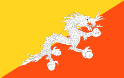 The Faisal Mosque is situated in ____________ .In April 2007, at the 14th SAARC Summit,________________ became the eighth member country of SAARC._______________  (1869-72)made important financial and educational reforms._______________(1876-80) improved the roads and brought educational reforms.The  battle of _____________ was a disaster for Siraj’s troops.When Mumtaz Mahal died, the emperor  was heart-broken and built her tomb, the__________________.Q No2: Choose the correct answer and write in the space provided.       15The first Europeans to arrive in India were the _________________.portuguese                     b) French                       c) British  After a power struggle with Nur Jahan , _____________ succeeded his  father  as emperor and tried to follow his grandfather Akbar’s  ideas. Mumtaz Mahal             b) Shah Jahan                c) Nur JehanJahangir’s reign is also renowned for his beautiful and very strong’minded wife ___________________. Mumtaz                       b) Shah Jahan               c)  Nur jehan   Sher Shah tomb is situated in ______________.Pakistan                       b) Bihar                       c) PeshawarAfter one great battle to conquer the state of kalinga, Ashoka saw __________ soldiers lying dead.100,000                       b) 150,000                    c) 200,000The powerful kingdom of the _________ emperors was based in what is now the modern state of Bihar .  a)  Ashoka                        b) Mauryan                   c) Kanishka    vii. 	One of the main centers of Buddhism was _____________.                 a) Gandhara		b)	Taxila             c)  Mohenjo Daro      viii. ______________ began to rebuild the Gupta Empire. 	    a)	Aryans		         b)   Kanishka                 c) Harsa    ix. The cave of ___________ is where the angel Gabriel came to the                 Prophet (PBUH) with the first revelation. 	a)	Jabal-e-Soor	                    b)  Hira                          c) Jabal-e-Ohud 	   x. The spread of Islam in the ________________ centuries marks the arrival of            Mohummad bin Qasim in Sindh      .	a)	sixth and fifth    		b)   Seventh and Eighth    c)  twentieth   xi. Pakistan has excellent supplies of natural ______________.   Coal                                b) Gas                                c) oil   xii. Caliph Walid demanded that _______________, should return the prisoners          and treasures.              Mh bin Qasim              b) Raja Dahir of Sindh       c)  Mh Ghori   xiii. A large number had fled to ___________ during the Prophet’s (PBUH) life. 		a)	Abyssinia		  b) Khurtoum                       c)  Jada   xiv.	The _________ migration in Islamic history took place before the Hijrat to            Madina.	a)	First			b)	Second                        c)  Third xv.    The great trade route, the ___________, from China to the west, went across                       part of the Ghaznavid Empire in central Asia.Silk Road                       b) Grand trunk road             c) Rasham  RoadQ No3:Match the Countries with their Capitals.     				5(b):Answer the following questions by using the data of given table.                                                                                                  5/What is the total population of Rural and Urban areas in India?_______________________Which country has more Literacy rate(M/F) than Bhutan?_______________________What is the total age of the children under 15 years of Nepal and Pakistan?_______________________Which country has largest percentage of children under15 years of age?_______________________Which country has least literacy rate M/F ?_______________________SUBJECTIVE-60 marksQ No1:Give short answers of  any five of the following questions.        4x5=20What was the result of the War of 1857?List one major reform of each of the viceroys.Which part of south Asia is affected by Tropical cyclones? Where and when do these cyclones originate?Write the names of books written by Sir Syed Ahmed Khan?Give two examples of how old household goods are recycled.Name three rights that you think are important for children.Write down the few similarities between the modern cart and 4000-years old one.What does SAARC stand for? Q No2:Answer any five of the following  questions in detail.        5x8=40Briefly explain the reasons why the Indians did not win the war of               1857.      ii.       What is the importance of human rights?.Where did the early Muslims migrate to and why?Write in detail about Ashoka’s reforms.Why is it important for a country to develop as much industry as possible?    Do you think Mohammad Bin Qasim was a popular ruler? Why?   Why did Sher Shah Suri succeed against Humayun? List some of the Sher Shah’s Reforms.    What were Sir Sayyid Ahmed Khan’s views about education? What steps did he take in this regard?Student’s Name: Roll No:Center’s Name:Date:Day:Invigilator’s Name:Sign:Marks Obtained: Remarks:Examiner’sName:Date:Sign :Day:Column AColumn BAfghanistanKhathmanduBhutanMaleSri LankaKabulMaldivesThimpuNepalColombo  Countries  under 15 yearsLiteracyM/F Urban population Rural populationBhutan 3166/341189India 31.573/482872Maldives23.596/963070Pakistan 3863/2632.567.5Nepal38      65/351585